Для установки расширения необходимо открыть информационную базу «1С:Управление нашей фирмой 3.0» в пользовательском режиме под пользователем, имеющим права Администратора.Далее перейти в раздел «Администрирование» - «Печатные формы, отчёты и обработки».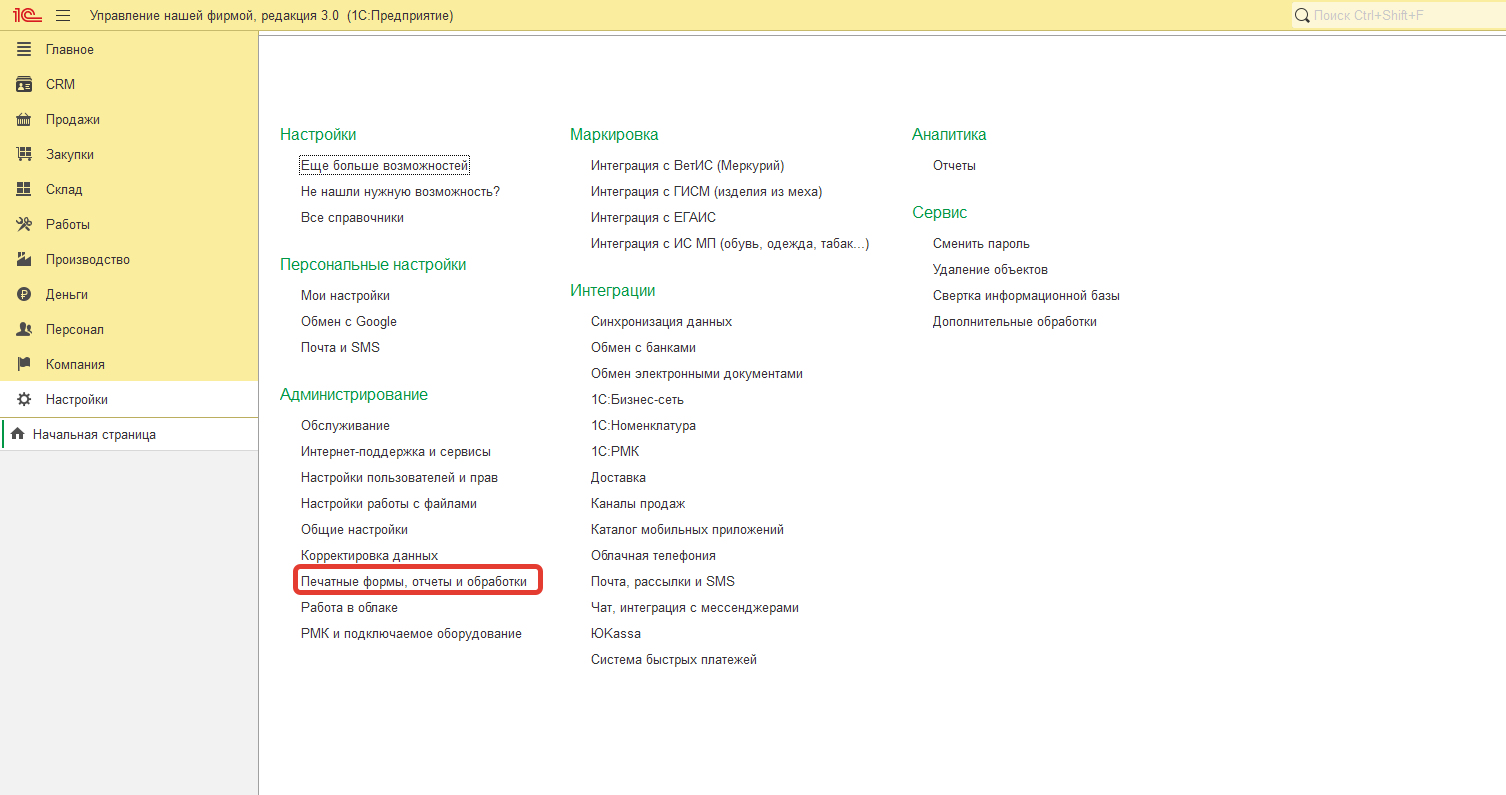 В открывшемся окне перейти по гиперссылке «Расширения».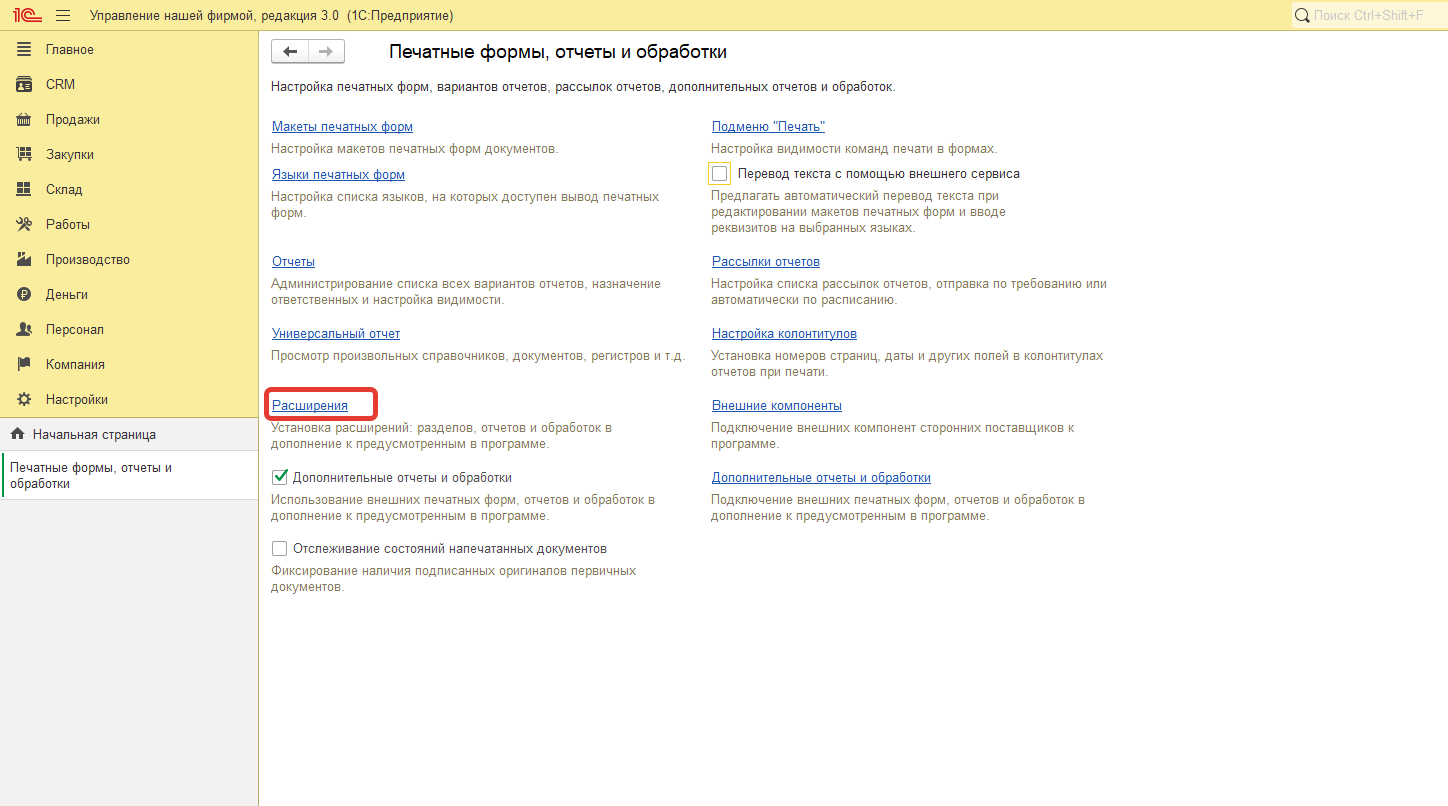 Далее «Добавить из файла» и в возникшем окне нажать кнопку «Продолжить».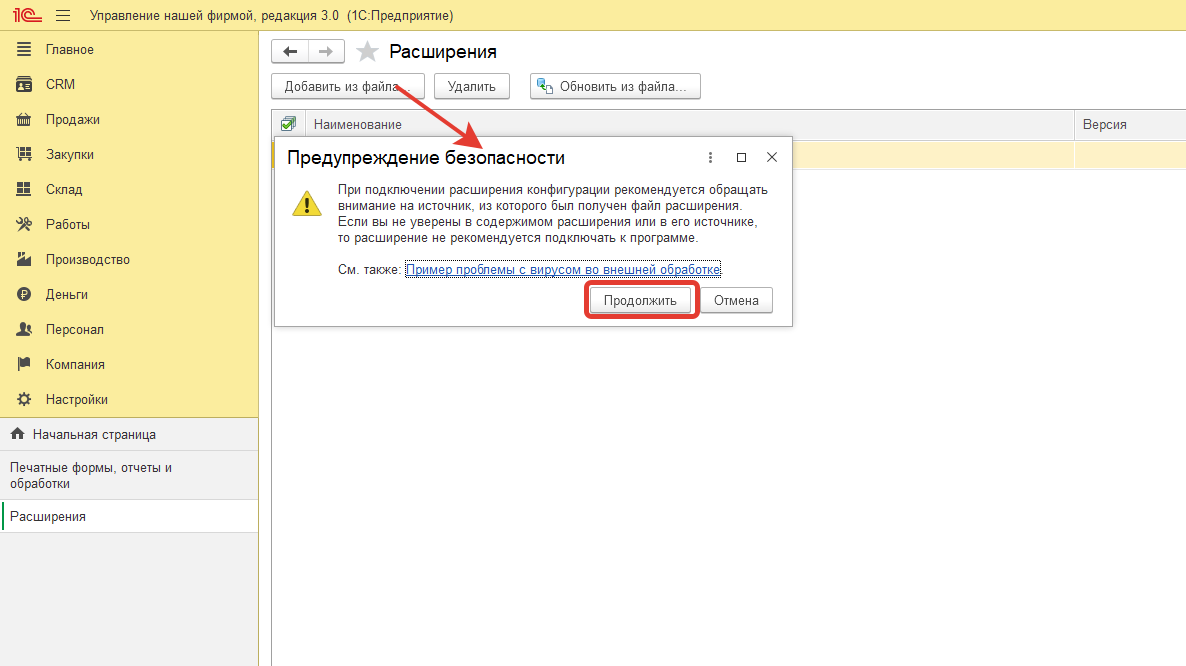 Выбрать файл расширения и нажать кнопку «Открыть».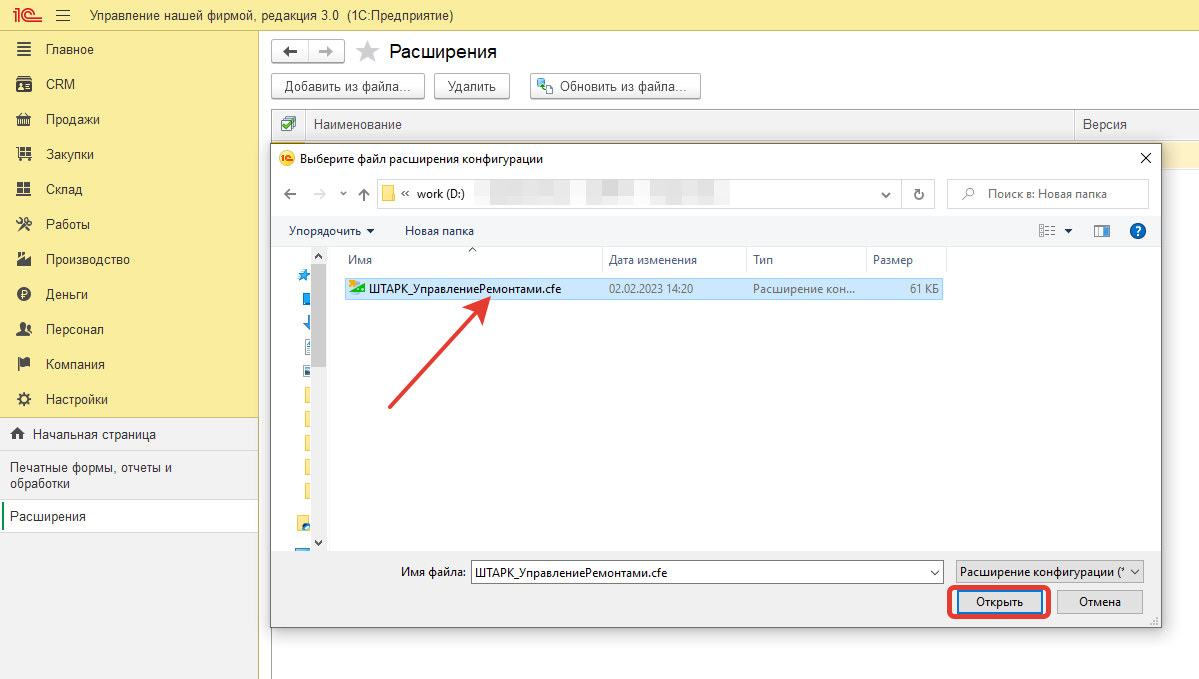 После загрузки расширения необходимо снять галку «Безопасный режим» и перезапустить информационную базу.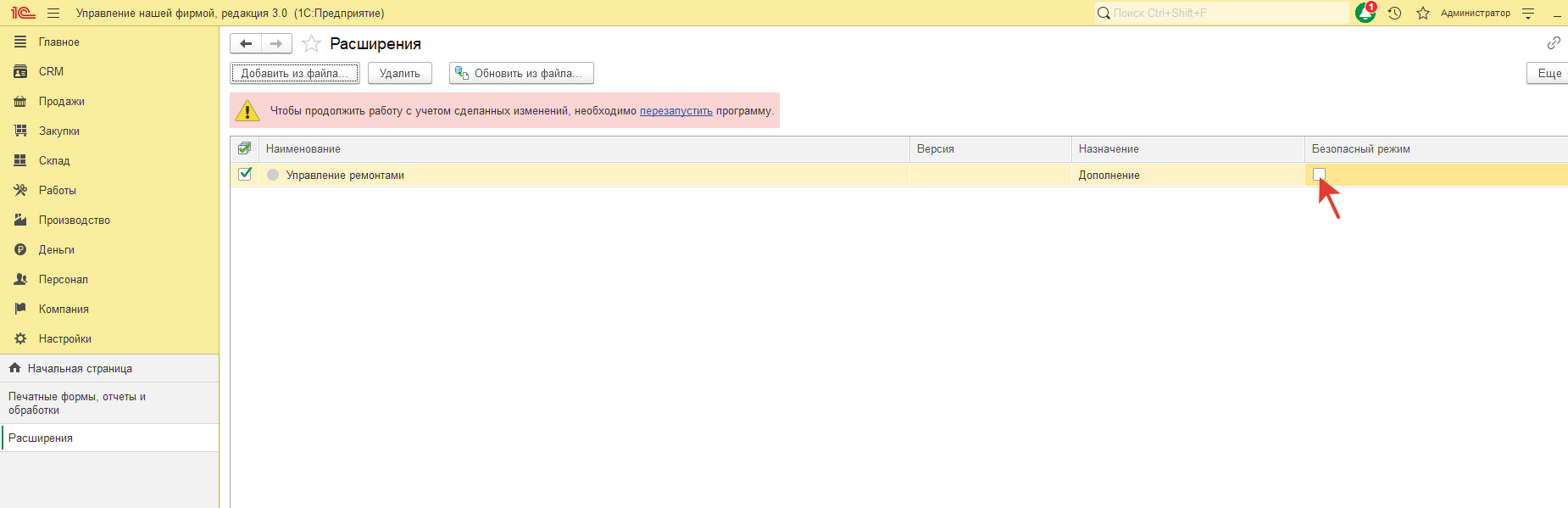 После перезапуска базы в меню появится пункт «Ремонты». 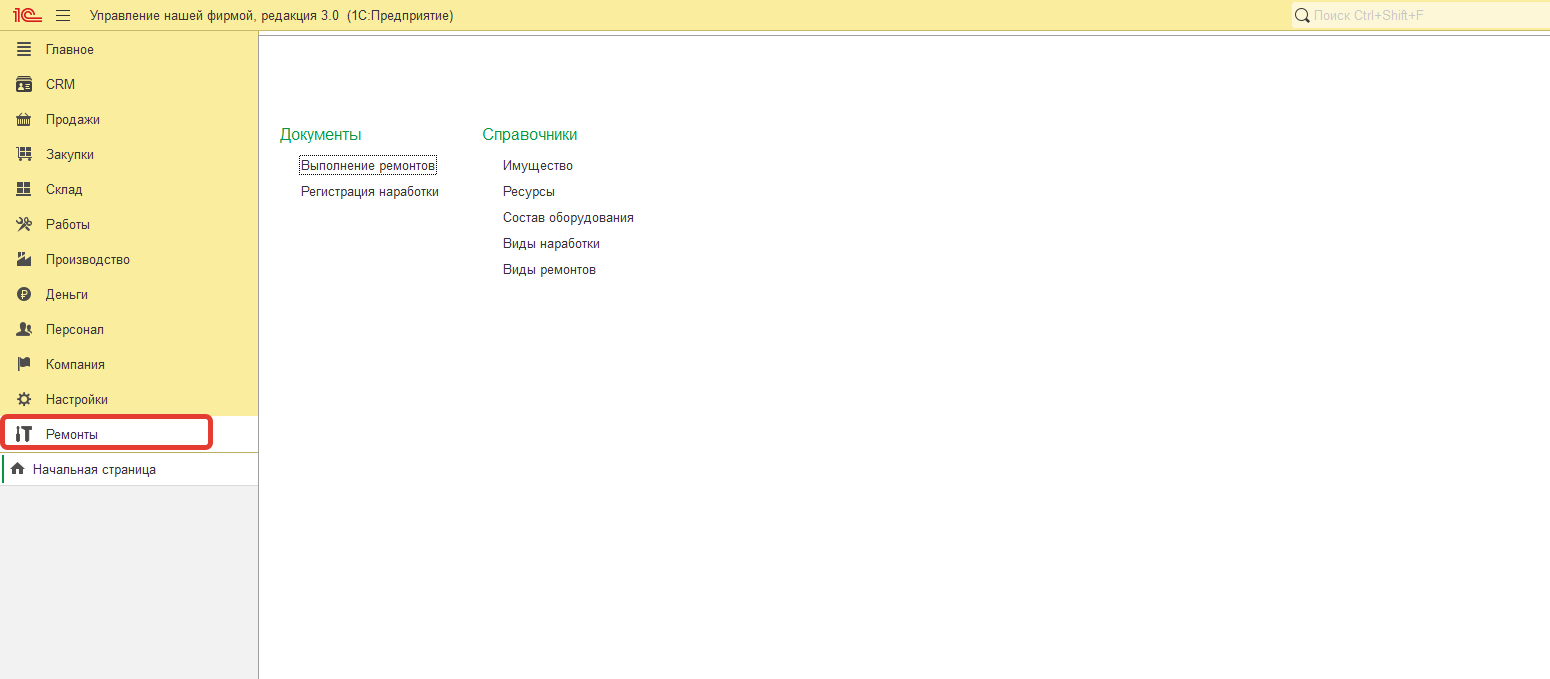 